28.01.21LQ: Can I understand equivalent fractions?Please read the teaching PowerPoint and then complete whichever section you feel confident to complete. Then have a go at a minimum of 1 challenge question.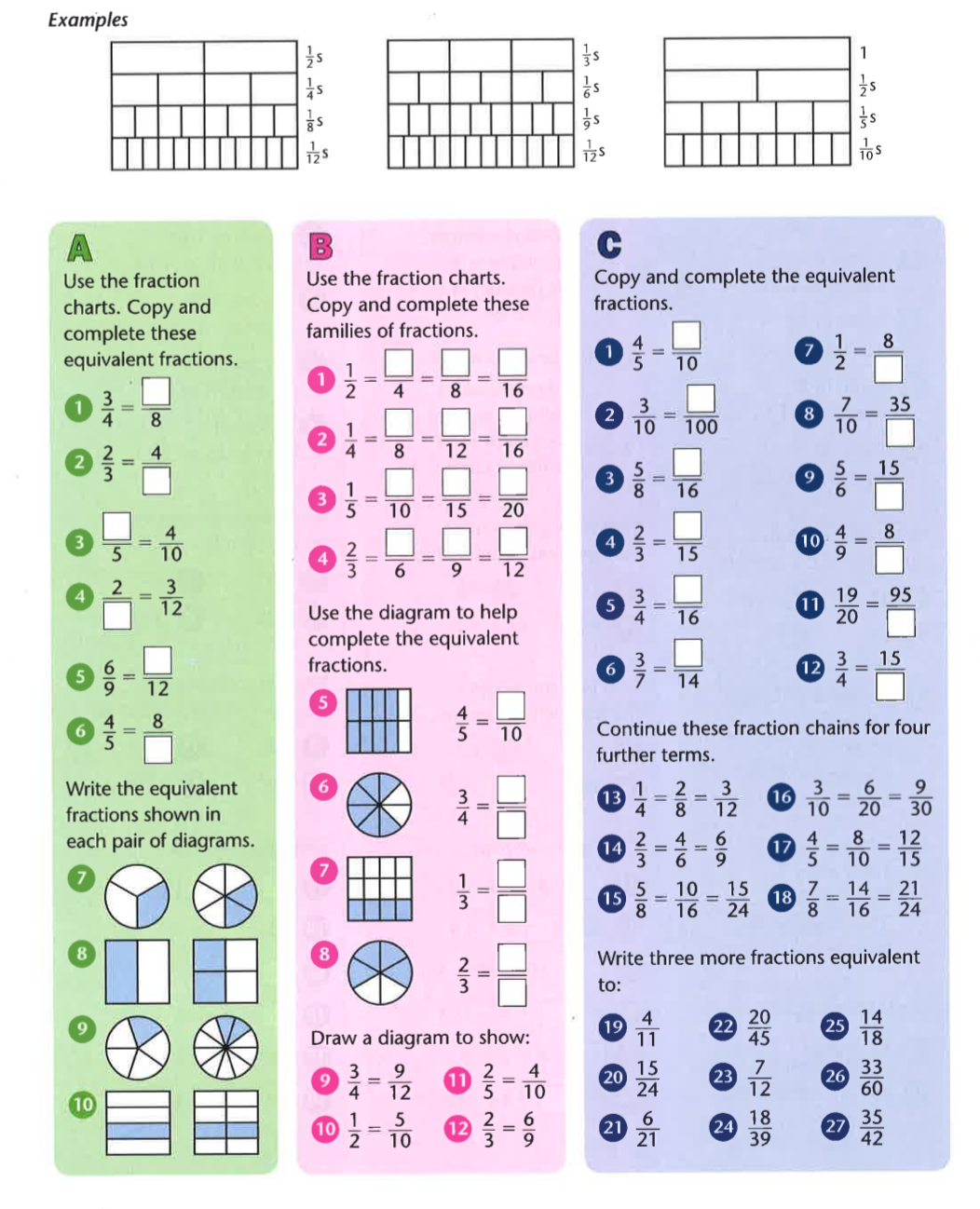 Challenge Questions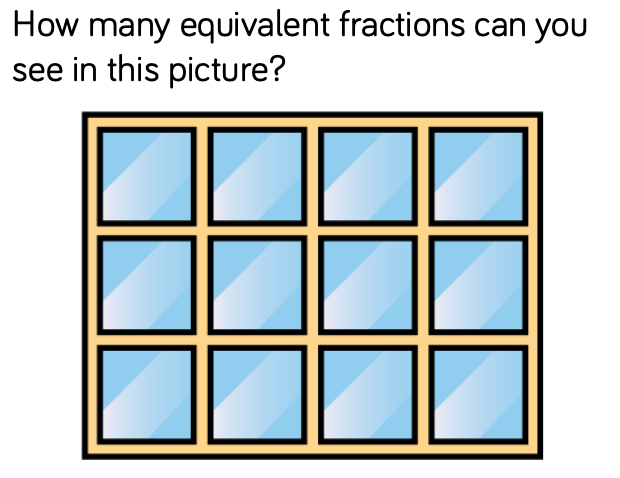 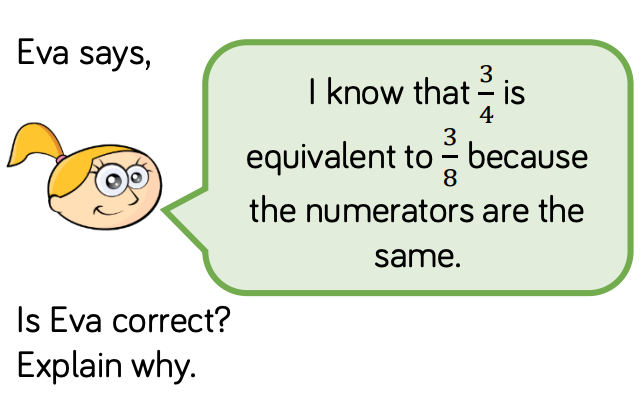 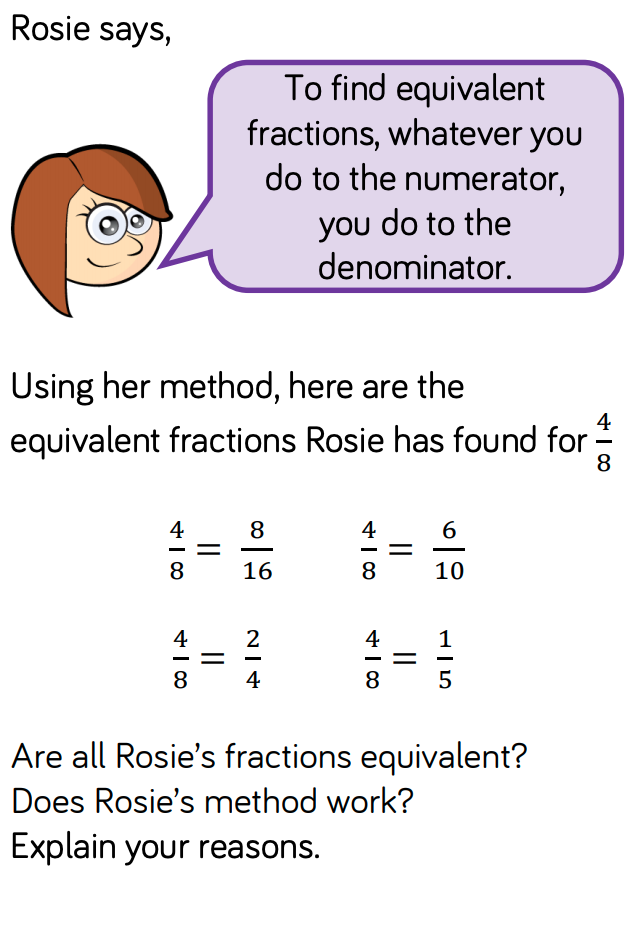 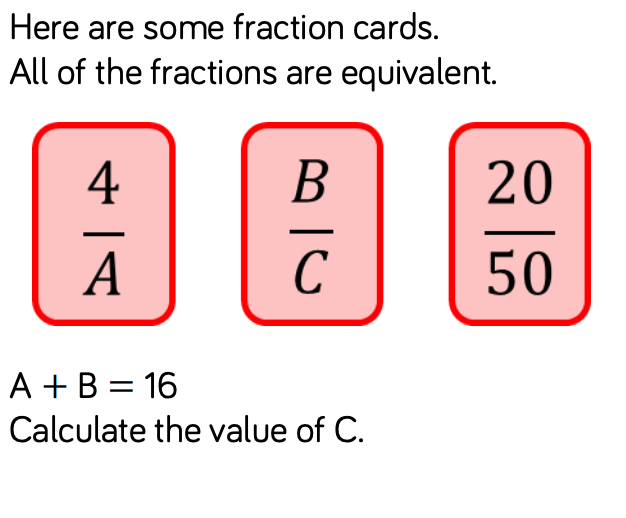 ANSWERS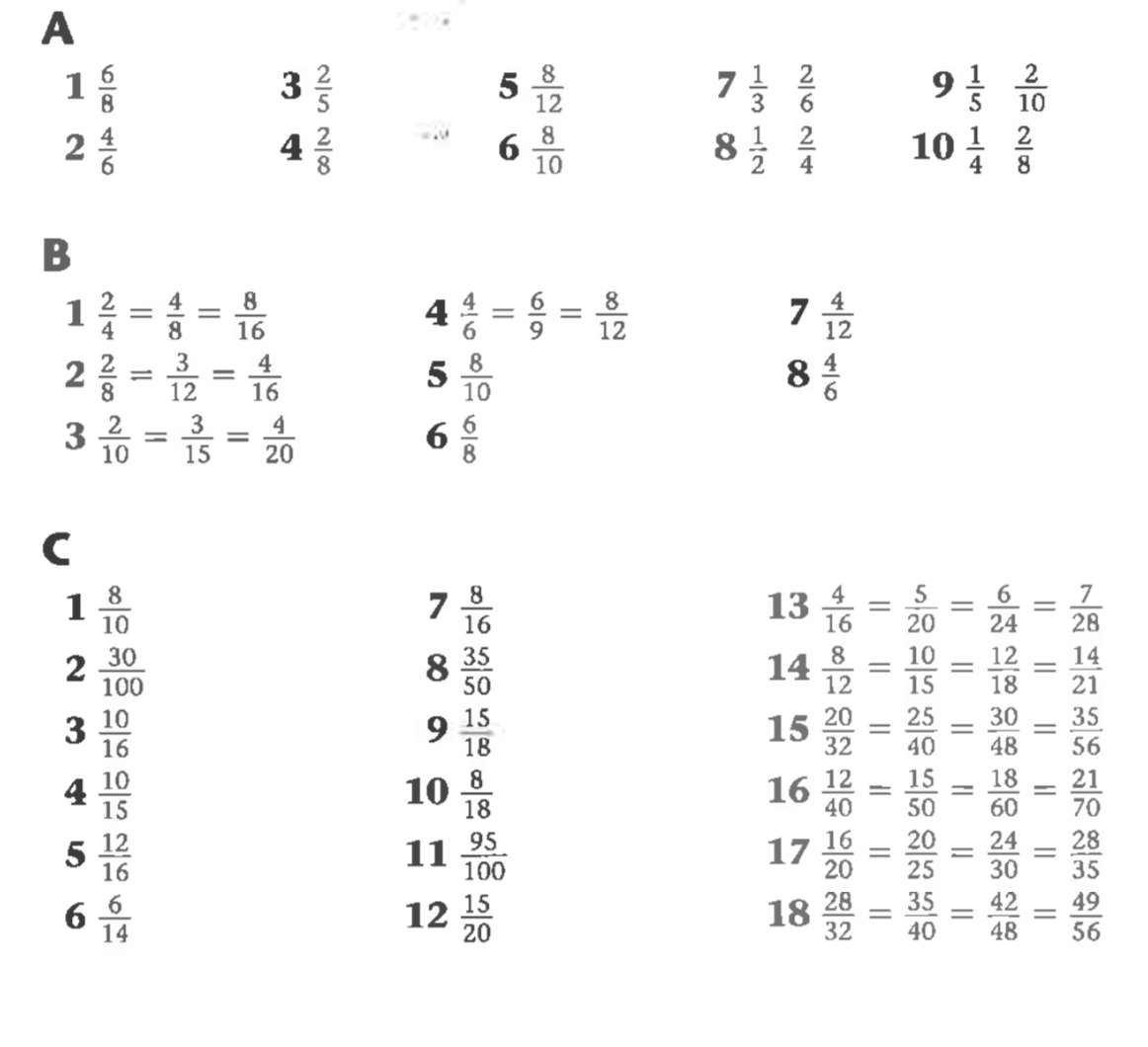 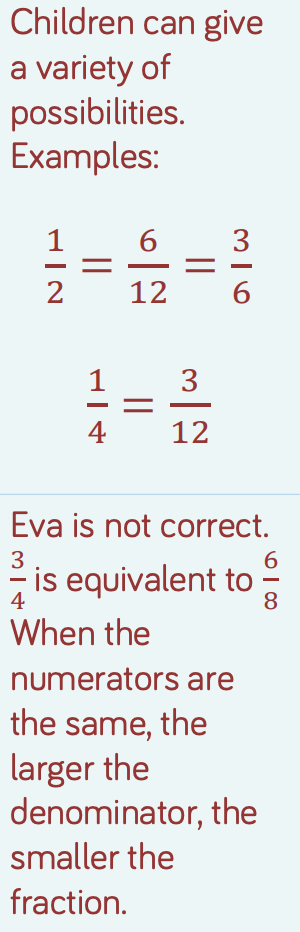 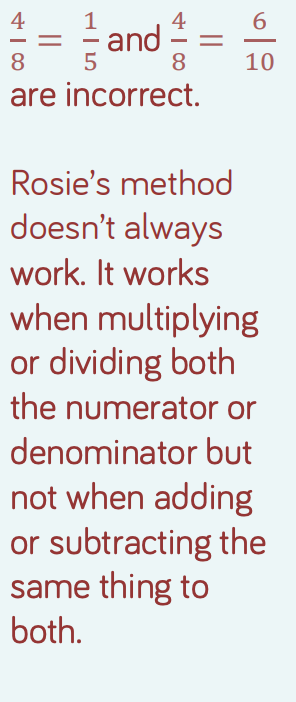 A = 10B = 6C = 15